Grundschule an der Marschallstraße / Außenstelle Lenaustraße
Städt. Gemeinschaftsschule der Primarstufe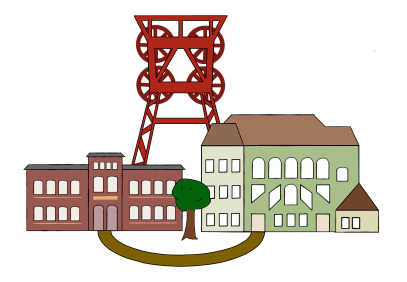 Marschallstr. 13 / Lenaustr. 545889 GelsenkirchenMarschallstr.: 	Tel.: 0209/86290 	 Fax: 0209/3611380
Lenaustr.: 	Tel.: 0209/85402	 Fax: 0209/3194411ggs-marschallstrasse@gelsenkirchen.de   Gelsenkirchen, 23.6.2021Betreff: Beschaffung der Schulbücher für das Schuljahr 2021/22, Klasse 1Liebe Eltern,bei der Schulbuchbeschaffung muss von den Erziehungsberechtigten nach dem Lernmittelfreiheitsgesetz ein Eigenanteil von 1/3 des Durchschnittsbetrages übernommen werden. Für Grundschulkinder liegt der Betrag bei 16,00 €. 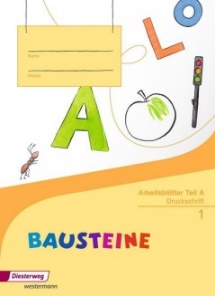 In der Klasse Ihres Kindes sollen folgende Schulbücher aus dem Eigenanteil angeschafft werden: Bausteine Fibel Arbeitsblätter Druckschrift Teil A+BDiesterweg Verlag, ISBN 978-3-425-14121-3 	Preis: 11,95 €DIE BUNTE REIHE - Mathematik: Schnelles Rechnen, Klasse 1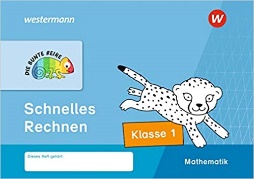 Westermann Schulbuch, 978-3141173611 	Preis: 3,75 €Bitte bestellen Sie diese Schulbücher schnellstmöglich!Die Eigenanteile können durch den Schulträger nur für Empfänger von Leistungen nach dem SGB XII sowie dem Asylbewerberleistungsgesetz übernommen werden. In diesem Fall müssen Sie eine Bescheinigung in unserem Sekretariat einreichen.Bezieher von Wohngeld und/ oder Kinderzuschlag müssen das Schulbedarfspaket bei der Abteilung 51/4.6 – Bildung und Teilhabe – schriftlich beantragen.Vielen Dank und mit freundlichen Grüßen,F. Keul/ Schulleitung